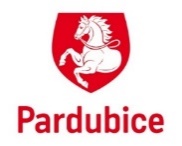 Výměna průkazu SENIOR TAXIProhlašuji a svým podpisem stvrzuji, že výše uvedené údaje jsou pravdivé a úplné a že jsem byl/byla seznámen/a s podmínkami pro využívání služby SENIOR TAXI: V Pardubicích, dne: …………………..……………..	                             Podpis žadatele: ……………………….…………………- - - - - - - - - - - - - - - v případě, že nelze žádost vyřídit osobně, je třeba vyplnit plnou moc- - - - - - - - - - - -- - - - - - - - - - - -  Plná moc k vyřízení průkazu SENIOR TAXIJá, níže podepsaný/á (zmocnitel): ………………………………..………………………..…………………………………………………nar: ………………………….…bytem: ……………………………………………………………………………………………………....….……uděluji plnou mocpanu/paní (zmocněnec): ……………………………………………..……………………………….……………………………………….……nar: ………………………….…bytem: ………………………………………………………………………………..…………….…..…………..…k vyzvednutí průkazu SENIOR TAXI města Pardubice.Podpis zmocnitele………………………………………...                Podpis zmocněnce……………………………………………………V Pardubicích, dne ………………….……………………Plnou moc není třeba úředně ověřit.Žadatel:Trvale bytem:Skutečně bytem:Datum narození:Telefonní číslo:Důvod výměny(doplnit číslo průkazu)Ztráta průkazu č.:Výměna za neplatný průkaz č: Výměna za neplatný průkaz č: Původní kartaVrácena               Nevrácena      Podpis – převzetí průkazky: ……………………………………………………….Podpis – převzetí průkazky: ……………………………………………………….